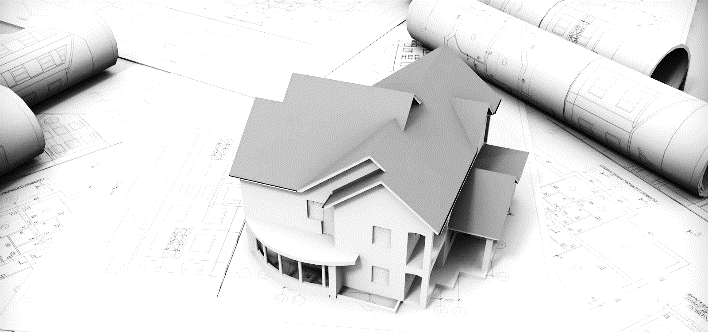 Заявление на заключение договора о подключении и получение условий подключенияПрошу заключить договор (-ы) о подключении к системам холодного водоснабжения и (или) водоотведения (ненужное зачеркнуть) между МУП "Водоканал", расположенного по адресу: 617762, Пермский край, г. Чайковский, ул. Советская, 2/15 и мной:____________________________________________________________________________                                                                               Фамилия Имя Отчество ____________________________________________________________________________Контактный телефон _________________________________________________________ Адрес эл. почты _____________________________________________________________Адрес регистрации ___________________________________________________________Почтовый адрес (заполнить, если не совпадает с адресом регистрации):____________________________________________________________________________на Объект: наименование подключаемого объекта __________________________________________________________________________________________________________, расположенного по адресу: ___________________________________________________  ___________________________________________________________________________, Кадастровый номер земельного участка, на котором располагается объект:_________________________________________________________________________Назначение объекта _______________________________________________________Характеристика объекта:         новое строительство;        реконструкция.Планируемый срок ввода в эксплуатацию объекта: ________ квартал _________ года.Общая площадь объекта: __________________ м2, в том числе жилая ___________ м2.Этажность: ________________________ эт.Подключение к сетям водоснабжения и (или) канализации (нужное указать):_________________________________________________________________________Данные об общей максимальной подключаемой нагрузке:К сетям водоснабжения________________ куб. м/сутК сетям водоотведения (канализации) ________________ куб. м/сутПриложение на оборотеПриложениеПеречень документов,необходимых для заключения договора о подключении и получение условий подключения«_____» ________________20 ____ г.                    ____________________                                             ____________________                                           Подпись                                                                                                   Ф.И.О                                                МПДокументОтметка работника МУП «Водоканал»1Копии учредительных документов Заказчика, а также документы, подтверждающие полномочия лица, подписавшего заявление:Копии учредительных документов Заказчика, а также документы, подтверждающие полномочия лица, подписавшего заявление:1.1Для индивидуальных предпринимателей:Для индивидуальных предпринимателей:1.1Копия паспорта, с предъявлением подлинника.1.1Выписка из единого государственного реестра индивидуальных предпринимателей (ЕГРИП).1.2Для физических лиц:1.2Копия паспорта, с предъявлением подлинника.2Нотариально заверенные копии правоустанавливающих документов на земельный участок (для собственника – копия свидетельства о государственной регистрации права или выписка из Единого государственного реестра прав (ЕГРП),  для арендатора – копия договора аренды с отметкой о его государственной регистрации).3Ситуационный план расположения объекта с привязкой к территории населенного пункта.4Топографическая карта участка в масштабе 1:500 (со всеми наземными и подземными коммуникациями и сооружениями), согласованная с эксплуатирующими организациями.5Баланс водопотребления и водоотведения подключаемого объекта с указанием целей использования холодной воды и распределением объемов подключаемой нагрузки по целям использования, в том числе на пожаротушение, периодические нужды, заполнение и опорожнение бассейнов, прием поверхностных сточных вод. С предоставлением расчета, выполненным проектной организацией, имеющей свидетельство о допуске к проектным работам от СРО, с приложением копии свидетельства, заверенной проектной организацией.6Сведения о составе и свойствах сточных вод, намеченных к отведению в централизованную систему водоотведения.